John 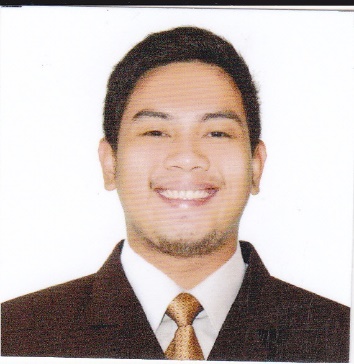 Deira Dubai UAEC/o- 0503718643John.341121@2freemail.com Objectives:		I am seeking a company where I can use my experience and education to help the company meet and surpass its goals. To be able to be flexible with co-workers.Education:Bachelor of Science in Hotel and Restaurant Management at Our Lady of Fatima University Antipolo City, Philippines. 2010-2011Machining NC II (Fitter Machinist)at Don Bosco Technical College Mandaluyong City, Philippines. 2011-2013Automotive NC II at Carcir Automotive Technical School Antipolo, Philippines.Work Experience:On the Job Training, at Gaylan Technologies (Lathe Machines, CNC, and Heavy Machineries) as Service Technician and Service Assistant. April 2013-October 2013Marketing Officer at JRA Delivery Services (Trucking and Delivery). January 2014-February 2017Personal Information:Nationality –	FilipinoReligion –	 CatholicHeight – 	5’8Weight –	 170 lbsSkin Tone –	 FairGender –	 MaleBirth Date –	November 1, 1994Languages – 	Tagalog and English